Name _____________________________       Class ____________________________Итоговая контрольная работа. 2 класс.№1.  Найди ответы на данные вопросы и запиши ответы в таблицу.1) What is your name?                      A) It is an ice-cream2) Where is the soldier?                    B) I am Tim3) How old is she?                            C) No, I can’t4) Can you fly?                                 D) It is in the toy box5) What is it?                                    E) She is 7                                                               ___б./10б.№2. Найди соответствие и соедини цифру со словом. ___б./10б.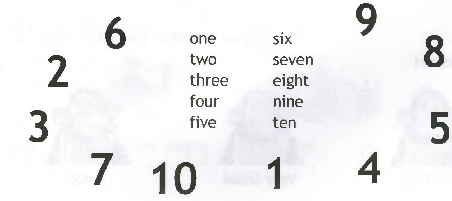 №3. Найди лишнее слово и выпиши его в таблицу.	1	teddy bear, ballerina, ant, puppet	2	toy soldier, horse, jack-in-the-box, doll	3	nose, jug, eye, mouth, dark hair	4	fair hair, hands, ears, shorts ___б./4б.№4. Прочитай и найди картинку, поставь соответствующую цифру в квадратики.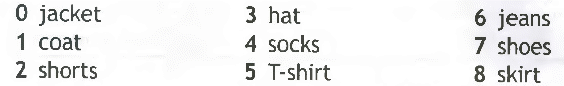               ___б./8б.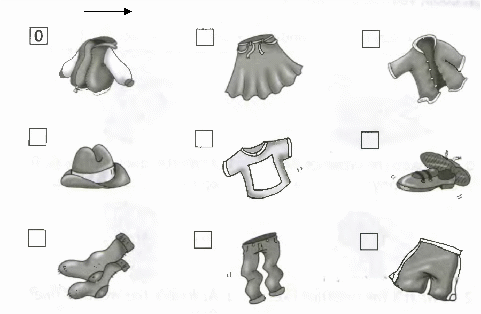 №5. Прочитай и ответь на вопросы, используя слова в рамке.      ___б./8б.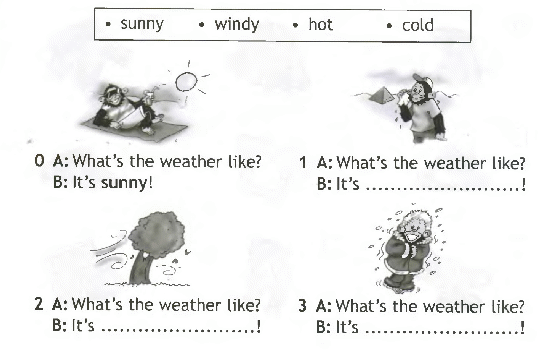 ВСЕГО БАЛЛОВ _______ из 40 б.             ОЦЕНКА ___________ 123451234